Course Syllabus – Foundations of Supply Chain Management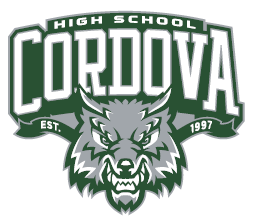 Ms. Biba S. KavassClass Location: 142Email: kavassab@scsk12.orgWebsite: bkavass.weebly.comTel: (901) 416-4540 ext. 85446Program of Study:Marketing, Distribution, and LogisticsIntro to Business and MarketingFoundations of Supply ChainSupply Chain Management I: Warehousing and DistributionSupply Chain II or Supply Chain Management Practicum (Work-based Learning)  Your success is very important to me. To that end, I thought it would be helpful to outline some requirements and expectations for this course.Course Description: Make-up WorkStudents are allowed two (2) days per each day of EXCUSED absence and not to exceed one week unless the absence warrants it. For UNEXCUSED absences, Cordova High will hold strictly to the one (1) day allowance per day absent.Plagiarism, Cheating, and Academic IntegrityPlagiarism is the practice of copying words, sentences, images, or ideas for use in written or oral assessments without giving proper credit to the source. Cheating is defined as the giving or receiving of illegal help on anything that has been determined by the teacher to be an individual effort. Both are considered serious offenses and will significantly affect your course grade. Please refer to the Student Code of Conduct booklet for additional information.Field TripsField trips are an excellent, and fun, real-life learning opportunity for our students. Please note that it is the policy of Cordova High School that a student may NOT attend field trips if they are failing ANY class and/or have excessive absences/tardies.Course StructureThis is a very hands-on class and most of our work is done in class; however, there will be times that students must complete assignments and/or projects outside of class and deadlines are strictly adhered to.At the beginning of each unit, students will be provided with a Unit Instruction Packet and a schedule for completed assignments. ALL assignments/class work are on my website – bkavass.weebly.com. In addition, I will be using the Remind APP to remind students of due dates, quiz dates, and test dates.After school tutoring will be available to all students on Tuesday and Thursday.CURRICULUM PACING GUIDE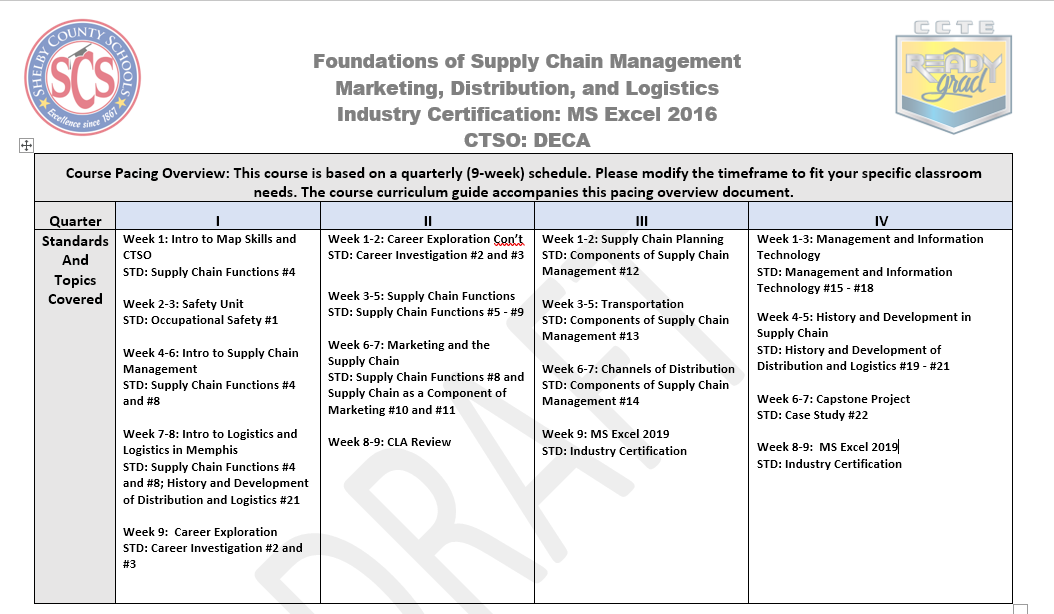 Please fill out the information on the back of this letter and return to Ms. Kavass as soon as possible.__________________________________		Cell (_____) ___________________________   Print Student Name					   	Student Cell Phone for Remind 101Student Email: ______________________________________________________________________		Class Period: ____________  Student Signature					  Parent(s) Information:_____________________________________		Cell (   ) _______________________Email Address for Parent(s)					 Best Contact NumberAttendance and participation in class are key to achieving success in school. Absences and tardies make it very difficult to keep up with classwork.Is there any information you would like me to know about your student?__________________________________________________________________________________________________________________________________________________________________________________________________________________________________________________________________________________________________Parent(s) SignatureFoundations of Supply Chain Management exposes students to careers and businesses involved in the planning, management, and movement of people, materials, and products by road, air, rail, pipeline, and water. As an introduction to this important and globally evolving field, this course covers the basic principles of logistics, reviews the history and development of distribution networks, and examines how they function within the dynamics of the supply chain. Upon completion of this course, proficient students will explore career options; demonstrate an understanding of the historical, current, and future significance of supply chain industries; and plan for the effective and efficient flow of goods and services. This course will require extensive Microsoft Office applications including but not limited to PowerPoint creation; use of templates; spreadsheet manipulations; and designing of charts, graphs, formulas, and tables.Industry Certifications:Students will be eligible to take the following industry certifications:MS Excel 2019Certified Logistics Associate (CLA)Student Organizations:We encourage students to join related student organizations for leadership, competitions, travel, and scholarships. We offer the following:DECA – Marketing AssociationNational Technical Honor SocietyGrading:Classwork:                    35%Class Participation:        5%Homework:                   10%Projects:                        10%Tests/Quizzes:              40%Attendance PolicyRegular and prompt class attendance is an essential part of the educational experience. Cordova High School expects students to exercise good judgment regarding attendance and absences. Students will accept full responsibility for ensuring their work does not suffer because of absences. All students are expected to attend every scheduled class on time. Exceptions may be made for illness and valid emergencies. (Refer to CHS Student Handbook for further details.)Classroom ExpectationsArrive to class on timeBe preparedRespect your classmates and teacherGive your all, all the timeBe responsible for your actionsNo use of cell phones allowed during class